Úlohy zadané žiakom počas samoštúdia 27.4. – 1.5.2020Občianska náuka 6. ročník Štátne symboly SR – do zošita - Slovenská republika vznikla 1.1.1993- štátne symboly SR sú  (prekreslite si ich do zošita)- štátna vlajka  štátny znak 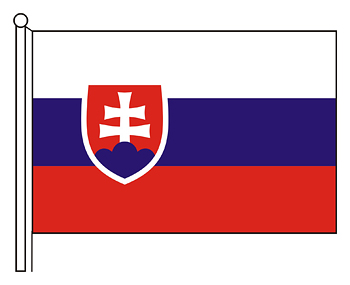 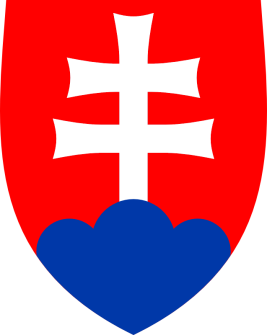 -štátna pečať       štátna hymna        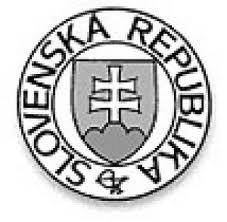 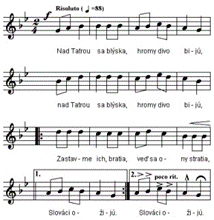 - Názov hymny SR – Nad Tatrou sa blýska – autor je Janko Matúška - spieva sa na melódiu ľudovej piesne „ Kopala studienku“, -vznikla v roku 1844- má 4 strofy, spievajú sa len 2- tradície nášho národa – veľkomoravské obdobie			  - obdobie slovenského národného obrodenia- štátna mena – EURO 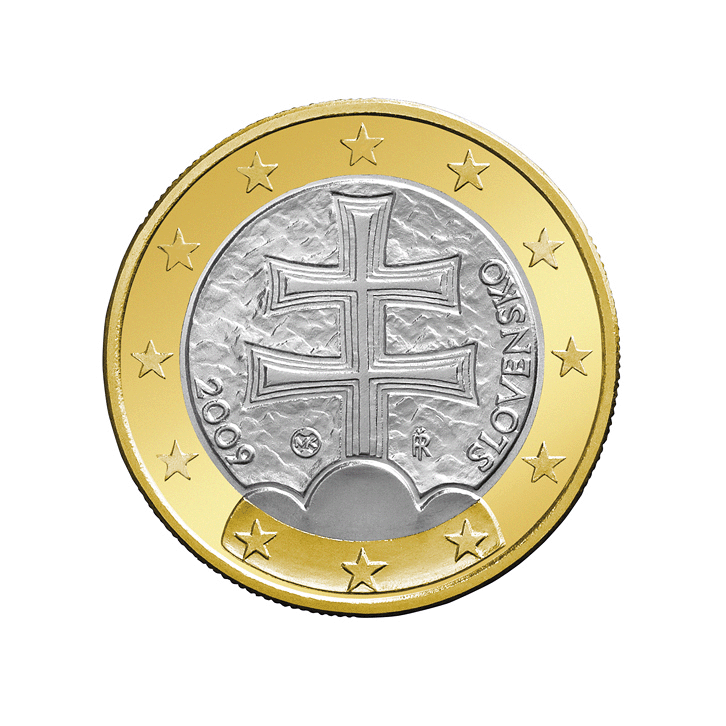 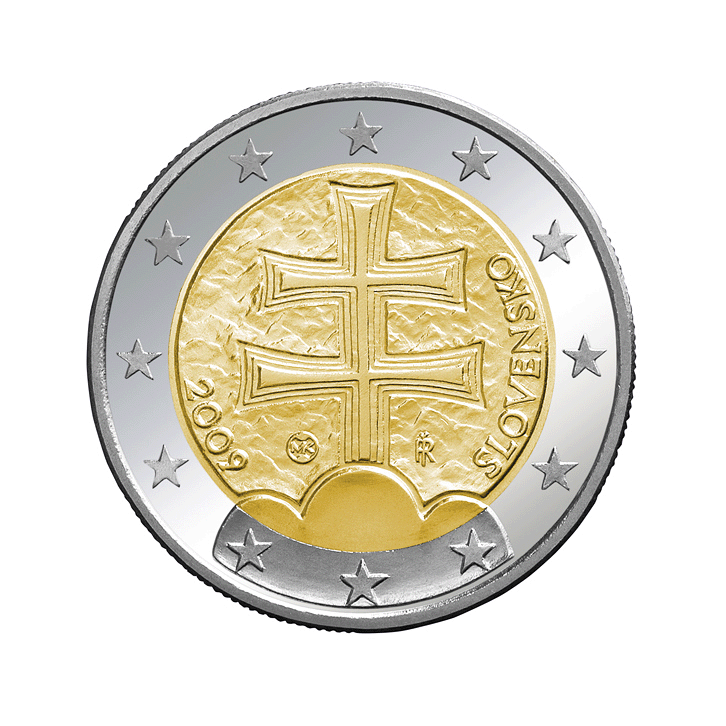 - SR susedí s 5 štátmi ( Poľsko, Česko, Ukrajina, Maďarsko, Rakúsko)- 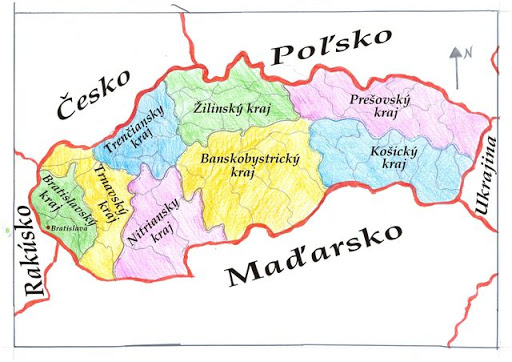 Za domácu úlohu : Prepísať do zošita text hymny, môžete si aj zaspievať – link tu : https://www.youtube.com/watch?v=1f1pb5JJpX0Text hymny tu : Nad Tatrou sa blýska, hromy divo bijú,
zastavme ich, bratia,
veď sa ony stratia,
Slováci ožijú.

To Slovensko naše posiaľ tvrdo spalo,
ale blesky hromu
vzbudzujú ho k tomu,
aby sa prebralo.